ОГАПОУ "Шебекинский агротехнический ремесленный техникум" ПРИГЛАШАЕТ 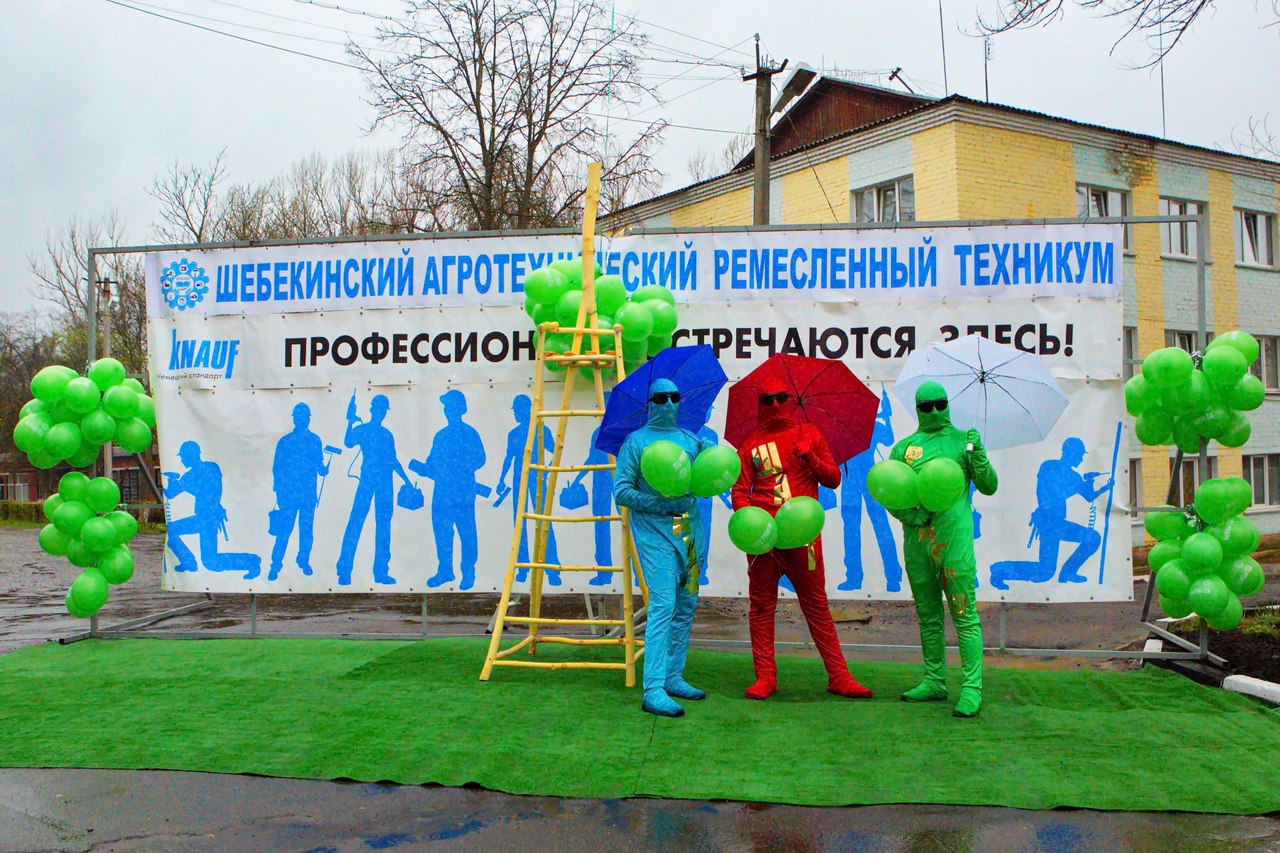 https://www.tehsheb31.com – официальный сайтhttps://vk.com/id301007544  страничка в вк
                                          narod_attachment_links.htmlПРОФОРИЕНТАЦИЯ 2020 - ШАРТ.mp4 (82601296)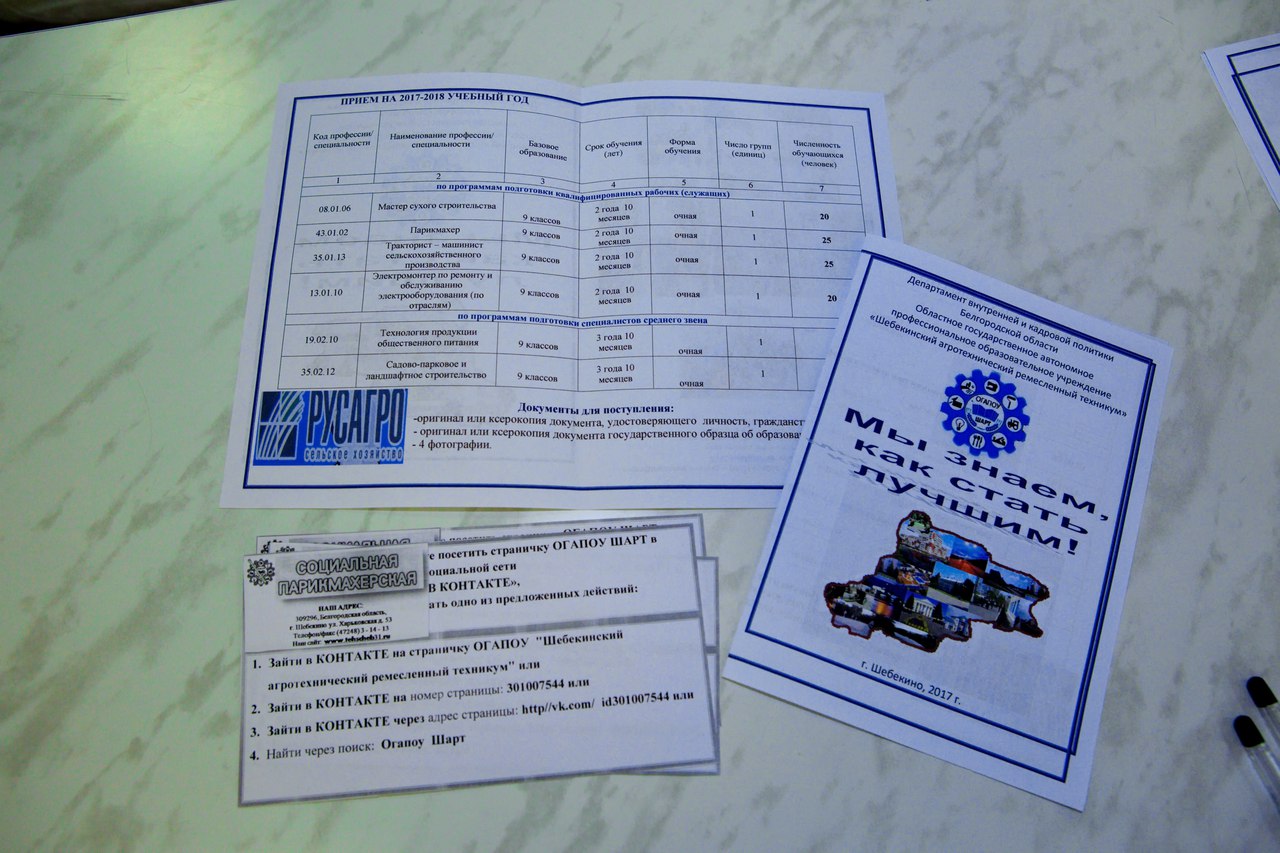 